ОБРАЗЕЦ                                                                         Логотип СТО «TNS»                                                                                                                                             Адрес : ул.Новая 14                                                                                                    Тел: 8 777 216 73 99                                           АКТ ДЕФЕКТОВКИ            дата: 22.09.2019    Течь охлаждающей жидкости через дренажное отверстие водяного насоса                                                                                                Итого к оплате   8000  тг.                                                                                                                                     Подпись клиента ____________     Подпись мастера ___________                                                                        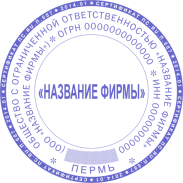 Клиент: Иванов В.ИТел: 8 776 539 44 08	Марка авто:      TOYOTAПробег :       186 054 км VIN :       JTDKW923885087146№ …                                   Наименование работ, материал.Стоимость1Диагностика водяного насоса8 000 тг                              ЗАКЛЮЧЕНИЕ 